For the week of August 28th – September 1st  Objectives We Focused On In First Grade This Week: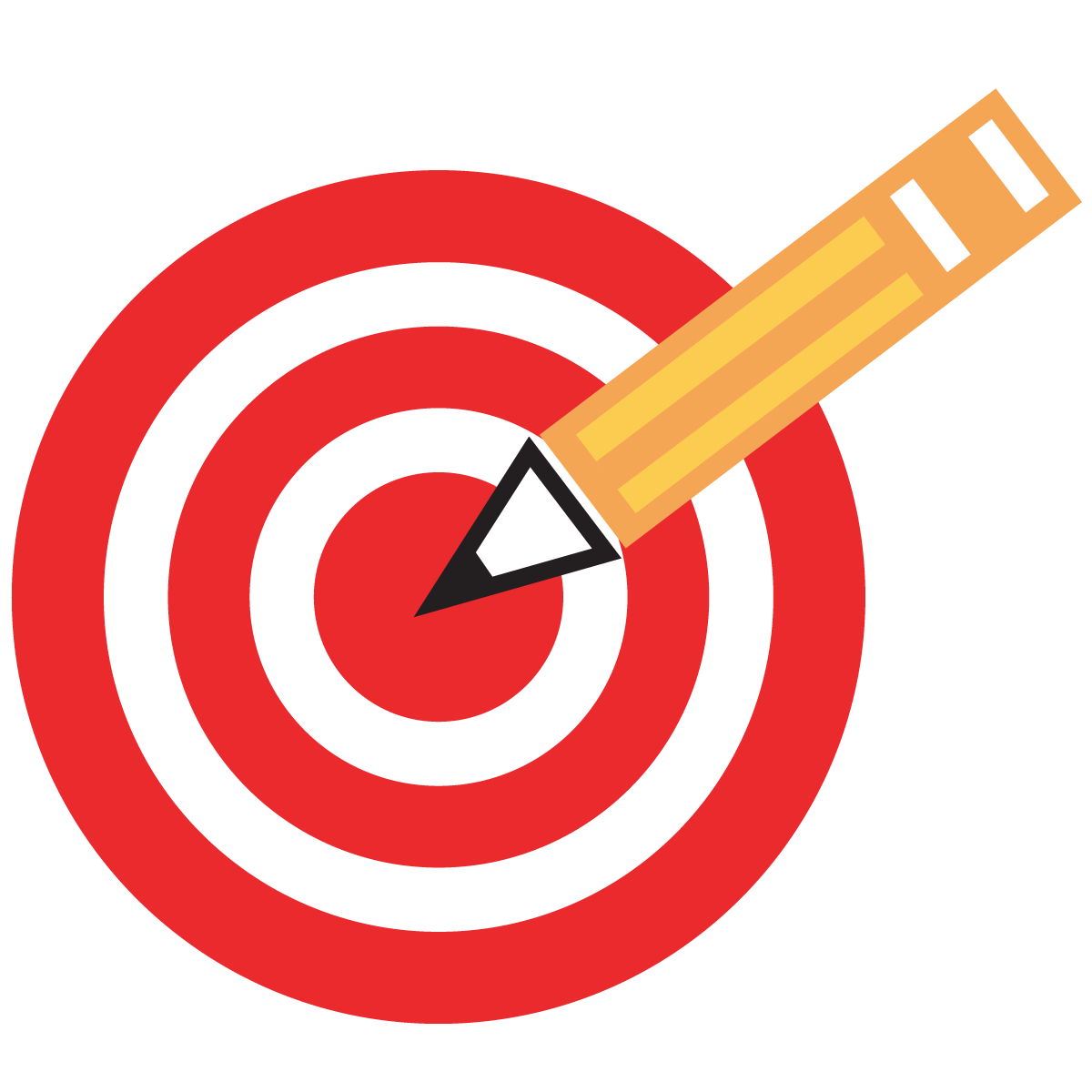 We can write all the letters of the alphabet.We can write number 0-12.We can make dot patterns for the number 10. We can group objects.We can spell the “th” sound. We had a very busy first full week back to school. The kids were able to dip their toes in all the special subjects including art, music, Spanish and PE, which was a welcomed break from all the reading and writing they have been doing. During Language Arts the students have started the “Daily Five” centers. This is where the children do most of their reading, writing and phonics work. It was so great to see you all at Back To School Night! It is going to be a fantastic year! While we are excited to use Gradelink to record volunteer hours this year, it has come to our attention that some families never received a Family Login since it is a feature that was just added in the last few years. Mrs. Simolon will be resending Gradelink logins to all families via email today. You will use the Family Login to record your hours from the Service Hours tab. You can also check grades for multiple children with the single login by using the drop down menu on the upper right.Events and RemindersMonday – No school (Labor Day) Tuesday – All About Me Poster Due  Tuesday- Star Testing – Please make sure your kids have a good nights sleep, eat well in the morning and have no appointments.  Tuesday - Your children will bring home their first homework packet. Wednesday – Snack Shack starts back up (Wednesdays and Fridays at morning recess)  Wednesday – Minimum Day – 12:20 dismissal Thursday – Bake Sale to support Hurricane Harvey victims – items are $1.00!   Friday – Spirit Shirt Day Wednesday, September 13 – Scholastic Book Orders due. Thank you! Erica Holtgrewe